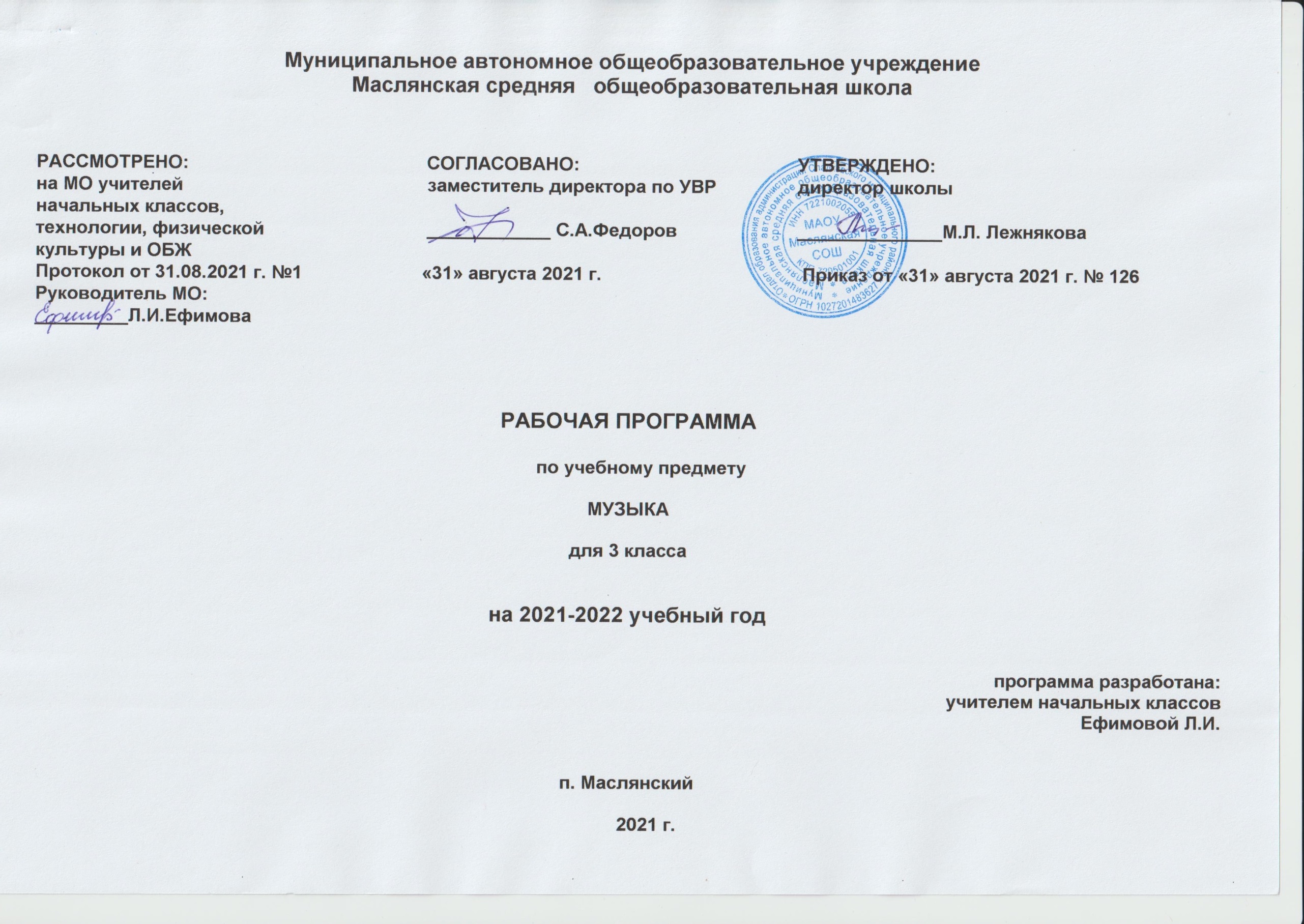 МУЗЫКАПланируемые результаты освоения учебного предмета, курсаИзучение музыки позволяет достичь личностных, метапредметных и предметных результатов освоения учебного предмета. Личностные результаты:Формирование основ гражданской идентичности, чувства гордости за свою Родину, осознание своей этнической и национальной принадлежности.Формирование основ национальных ценностей российского общества.Формирование целостного, социально ориентированного взгляда на мир в его ограниченном единстве и разнообразии природы, народов, культур и религий.Формирование уважительного отношения к истории и культуре других народов.Развитие мотивов учебной деятельности формирование личностного смысла учения.Формирование эстетических потребностей, ценностей и чувств.Развитие навыков сотрудничества со взрослыми и сверстниками в разных социальных ситуациях, умения избегать конфликтов.Развитие этических чувств, доброжелательности и эмоционально-нравственной отзывчивости, понимания и сопереживания чувствам других людей.Наличие мотивации к творческому труду, работе на результат, бережному отношению к материальным и духовным ценностям.Предметные результаты:Сформированность первоначальных представлений о роли музыки в жизни человека, его духовно-нравственном развитииСформированность основ музыкальной культуры, в том числе на материале музыкальной культуры родного края, развитие художественного вкуса и интереса к музыкальному искусству и музыкальной деятельности.Умение воспринимать музыку и выражать своё отношение к музыкальному произведению.Использование музыкальных образов при создании театрализованных и музыкально-пластических композиций, исполнении вокально-хоровых произведений, в импровизации.Метапредметные результаты:Овладение способностью принимать и сохранять цели и задачи учебной деятельности, поиска средстве осуществления.Освоение способов решения проблем творческого и поискового характера.Формирование умения планировать, контролировать и оценивать учебные действия в соответствии с поставленной задачей и условиями её реализации; определять наиболее эффективные способы решения.Формирование умения понимать причины успеха / неуспеха учебной деятельности и способности конструктивно действовать в ситуациях неуспеха.Освоение начальных форм познавательной и личностной рефлексии.Использование знаково-символических средств представления информации для создания моделей изучаемых объектов и процессов, схем решения учебных и практических задач.Активное использование речевых средств и средств ИКТ для решения коммуникативных и познавательных задач.Использование различных способов поиска, сбора, обработки, анализа, организации, передачи и интерпретации информации в соответствии с коммуникативными и познавательными задачами и технологиями учебного предмета «Музыка».Овладение навыками смыслового чтения текстов различных стилей и жанров в соответствии с целями и задачами.Осознанно строить речевое высказывание в соответствии с задачами коммуникации и составлять тексты в устной и письменной формах.Овладение логическими действиями сравнения, анализа, синтеза, обобщения, классификации по родовым признакам, установления аналогий и причинно-следственных связей, построение рассуждений, отнесения к известным понятиям.Готовность слушать собеседника и вести диалог; признавать возможность существования различных точек зрения и права каждого иметь свою; излагать свой мнение и аргументировать свою точку зрения и оценку событий.Определение общей цели и путей её достижения; договариваться о распределении функций и ролей в совместной деятельности; осуществлять взаимоконтроль в совместной деятельности, адекватно оценивать собственное поведение и поведение окружающих.Готовность конструктивно разрешать конфликты посредством компромисса и сотрудничества.Овладение начальными сведениями о сущности и особенностях объектов, процессов и явлений действительности в соответствии с содержанием предмета «Музыка».Овладение базовыми предметными и межпредметными понятиями, отражающими существенные связи и отношения между объектами и процессами.Умение работать в материальной и информационной среде начального общего образования.К концу обучения в 3 классе учащиеся способны:Проявлять устойчивый интерес к музыке.Проявлять готовность «исследовать» композиторский замысел в процессе восприятия интонационного богатства музыкального произведения.Приобретать навыки слушательской культуры.Решать учебные и практические задачи:Определять жанровые признаки.Характеризовать интонацию.Называть запомнившиеся формы музыки.Определять автора музыкального произведения.Продирижировать главные мотивы, мелодии.Проявлять готовность к самостоятельным творческим пробам.Содержание учебного предмета (34 часа)Характерные черты русской музыки (8 ч)Введение: интонационно-образный язык музыки М.И.Глинки, П.И.Чайковского, М.П. Мусоргского (музыкальные портреты).Понятия «русская» и «российская» музыка – различное и общее. Различное: ярка многоголосая ткань Юга России, холодноватая скромная «вязь» Севера, особенная лихость, сила и стройность казачьей песни и «многолосица» других музыкальных культур внутри России. Общее – интонационные корни.Народное музыкальное творчество – «энциклопедия» русской интонационности (12 ч)Обрядовость как сущность русского фольклора. Своеобразие героики в народном былинном эпосе. Знаменитый распев. Протяжная песня как особый интонационный склад русской музыки. Частушки и страдания. Танцевальные жанры. Инструментальные плясовые наигрыши.Истоки русского классического романса (6 ч)Интонационная сфера городского музицирования: взаимодействие крестьянской песни и городского салонного романса, городская лирика (популярная), старинный романс.Композиторская музыка для церкви (2 ч)Народная и профессионально-композиторская музыка в русской музыкальной культуре (6 ч)Обработки народных песен. Переосмысление интонационной сферы русской песенности в творчестве композиторов: два пути – точное цитирование и сочинение музыки в народном духе. Величие России в музыке русских классиков.Тематическое планирование с учётом рабочей программы воспитания с указанием количества часов, отведённых на изучение темыРеализация рабочей программы воспитания в урочной деятельности направлена на формирование понимания важнейших социокультурных и духовно-нравственных ценностей. Механизм реализации рабочей программы воспитания: - установление доверительных отношений между педагогическим работником и его обучающимися, способствующих позитивному восприятию обучающимися требований и просьб педагогического работника, привлечению их внимания к обсуждаемой на уроке информации, активизации их познавательной деятельности; - привлечение внимания обучающихся к ценностному аспекту изучаемых на уроках явлений, организация их работы с получаемой на уроке социально значимой информацией – инициирование ее обсуждения, высказывания обучающимися своего мнения по ее поводу, выработки своего к ней отношения; - применение на уроке интерактивных форм работы с обучающимися: интеллектуальных игр, стимулирующих познавательную мотивацию обучающихся; проведение предметных олимпиад, турниров, викторин, квестов, игр-экспериментов, дискуссии и др.; - демонстрация примеров гражданского поведения, проявления добросердечности через подбор текстов для чтения, задач для решения, проблемных ситуаций для обсуждения, анализ поступков людей и др.;- применение на уроках групповой работы или работы в парах, которые учат обучающихся командной работе и взаимодействию с другими обучающимися; включение в урок игровых процедур, которые помогают поддержать мотивацию обучающихся к получению знаний, налаживанию позитивных межличностных отношений в классе, помогают установлению доброжелательной атмосферы во время урока. - посещение экскурсий, музейные уроки, библиотечные уроки и др.;- приобщение обучающихся к российским традиционным духовным ценностям, включая культурные ценности своей этнической группы, правилам и нормам поведения в российском обществе; - побуждение обучающихся соблюдать на уроке общепринятые нормы поведения, правила общения, принципы учебной дисциплины, самоорганизации, взаимоконтроль и самоконтроль.                               Оценочные процедуры в 3 классепо музыке№ 
урока№ 
урокаТема урокаТема урокаТема урокаКоличество часовХарактерные черты русской музыки Характерные черты русской музыки 8 11Отношение профессиональной (композиторской) музыки и народного фольклора.Отношение профессиональной (композиторской) музыки и народного фольклора.Отношение профессиональной (композиторской) музыки и народного фольклора.122Фольклорная экспедиция: собирание и сохранение народного музыкального творчества, древнейших музыкальных инструментов.Фольклорная экспедиция: собирание и сохранение народного музыкального творчества, древнейших музыкальных инструментов.Фольклорная экспедиция: собирание и сохранение народного музыкального творчества, древнейших музыкальных инструментов.133Мировая слава русской классической музыки. Бал «На все времена».Мировая слава русской классической музыки. Бал «На все времена».Мировая слава русской классической музыки. Бал «На все времена».144Интонационно – образный язык музыки М. И. Глинки, П. И. Чайковского, М. П. Мусорского (музыкальные портреты).Интонационно – образный язык музыки М. И. Глинки, П. И. Чайковского, М. П. Мусорского (музыкальные портреты).Интонационно – образный язык музыки М. И. Глинки, П. И. Чайковского, М. П. Мусорского (музыкальные портреты).155Понятие «русская» и «российская» музыка – различное и общее.Понятие «русская» и «российская» музыка – различное и общее.Понятие «русская» и «российская» музыка – различное и общее.166Едем на Север.Едем на Север.Едем на Север.177Едем на Юг.Едем на Юг.Едем на Юг.188Своеобразие песенного фольклора.Своеобразие песенного фольклора.Своеобразие песенного фольклора.1Народное музыкальное творчество – «энциклопедия» русской интонационностиНародное музыкальное творчество – «энциклопедия» русской интонационности12 99 Мелодизм, напевность народной песни. Мелодизм, напевность народной песни. Мелодизм, напевность народной песни.11010Жанры народной песни.Жанры народной песни.Жанры народной песни.11111Исторические песни и былинный эпос.Исторические песни и былинный эпос.Исторические песни и былинный эпос.11212Героико-патриотическая тематика.Героико-патриотическая тематика.Героико-патриотическая тематика.11313Лирические песни.Лирические песни.Лирические песни.11414Походные песни.Походные песни.Походные песни.11515Календарные песни.Календарные песни.Календарные песни.11616Обрядовые песни. Видеокруиз «Колядки».Обрядовые песни. Видеокруиз «Колядки».Обрядовые песни. Видеокруиз «Колядки».11717Частушки и страдания.Частушки и страдания.Частушки и страдания.11818Плясовые наигрыши.Плясовые наигрыши.Плясовые наигрыши.11919Народная песня в царских палатах.Народная песня в царских палатах.Народная песня в царских палатах.12020Связь народной и композиторской музыки.Связь народной и композиторской музыки.Связь народной и композиторской музыки.1Истоки русского классического романса 662121Русский романс. Музыкальная гостиная «Истоки русского романса».Русский романс. Музыкальная гостиная «Истоки русского романса».Русский романс. Музыкальная гостиная «Истоки русского романса».12222Крестьянская песня.Крестьянская песня.Крестьянская песня.12323Городская лирика.Городская лирика.Городская лирика.12424Старинный романс.Старинный романс.Старинный романс.12525Городской салонный романс.Городской салонный романс.Городской салонный романс.12626Лирический романс.Лирический романс.Лирический романс.1Композиторская музыка для церкви Композиторская музыка для церкви Композиторская музыка для церкви 222727Музыка в храме.Музыка в храме.Музыка в храме.12828«Богородице Дева, радуйся».«Богородице Дева, радуйся».«Богородице Дева, радуйся».1Народная и профессионально-композиторская музыка в русской культуре  Народная и профессионально-композиторская музыка в русской культуре  Народная и профессионально-композиторская музыка в русской культуре  662929Обработка народных песен.Обработка народных песен.Обработка народных песен.13030Интонационные особенности народной музыки в творчестве композиторов.Интонационные особенности народной музыки в творчестве композиторов.Интонационные особенности народной музыки в творчестве композиторов.13131Ритмические особенности народной музыки в творчестве композиторов.Картины народной жизни в музыке композиторов.Ритмические особенности народной музыки в творчестве композиторов.Картины народной жизни в музыке композиторов.Ритмические особенности народной музыки в творчестве композиторов.Картины народной жизни в музыке композиторов.13232Итоговая контрольная работа.Итоговая контрольная работа.Итоговая контрольная работа.13333Работа над ошибками. Сказка ложь, да в ней – намёк.Работа над ошибками. Сказка ложь, да в ней – намёк.Работа над ошибками. Сказка ложь, да в ней – намёк.13434Русская сказка в произведениях композиторов. Урок-концерт.Русская сказка в произведениях композиторов. Урок-концерт.Русская сказка в произведениях композиторов. Урок-концерт.1Учебный период (четверть, полугодие, год)№ работы  (тема)Форма проверкиИсточникиГодИтоговая контрольная работа.Тестhttps://nsportal.ru/nachalnaya-shkola/muzyka/2019/04/24/kontrolno-izmeritelnye-materialy-dlya-provedeniya 